Шаблон для оформлення тез доповідей українською мовоюУДК …НАЗВА ДОПОВІДІПрізвище доповідача І.П.1, Прізвище автора І.П.2dopovidach@gmail.com1Установа доповідача, Країна2Установа автора, КраїнаТекст анотації … (до 400 знаків з пробілами)Текст тез доповіді… …Рисунок 1 – Назва рисунка…Таблиця 1 – Назва таблиці…	Текст висновкуCONFERENCE PAPER TITLE (назва англійською)Initials and Surname of Speaker1, Initials and Surname of Signature2 (І.П. Прізвища авторів)dopovidach@gmail.com (електронна адреса доповідача)1Speaker Institution, Country (установа доповідача, країна)2Author Institution, Country (установа автора, країна)Abstract text… (анотація, до 400 знаків з пробілами)Загальний обсяг тез до 3 сторінок (з двома анотаціями включно)Приклад оформлення тез доповідіУДК 632.08ДОСЛІДНО-ПРОМИСЛОВА ФЕРМЕНТАЦІЙНА УСТАНОВКА ДЛЯ ВИРОБНИЦТВА МІКРОБІОЛОГІЧНИХ ЗАСОБІВ ЗАХИСТУ РОСЛИНЯрошевський В.П.1, Булгаков В.М.2, Осипенко Т.М.1wladscience@gmail.com 1Інженерно-технологічний інститут «Біотехніка» НААН, Україна2Національний університет біоресурсів і природокористування, УкраїнаДослідно-промислова установка була розроблена для дослідження та відпрацювання технологічних режимів роботи біореакторів при культивуванні різних видів мікроорганізмів, масштабування ферментаційних процесів, дослідження роботи допоміжних систем і обладнання…Промислове виробництво мікробіологічних засобів захисту рослин в нашій країні основане на використанні біореакторів……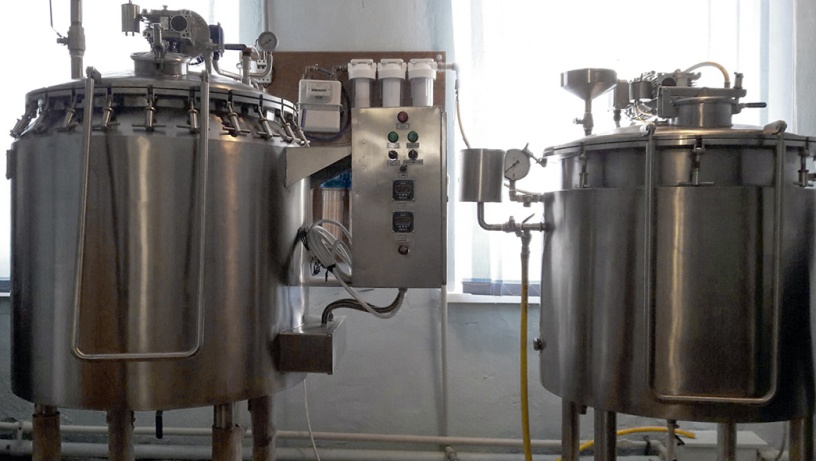 Рисунок 1 – Дослідно-промислова ферментаційна установка ДПФУ-330на базі автономних біореакторів місткістю 270 дм3 (зліва) та 170 дм3 (справа)…Таблиця 1 – Результати експериментальних досліджень роботи установки…Таким чином, ферментаційні установки на базі автономних біореакторів типу АФ можуть бути використані у якості незалежної технічної і технологічної основи біофабрик.PILOT FERMENTATION UNIT FOR MICROBIAL PESTICIDES PRODUCTIONV. Yaroshevsky1, V. Bulgakov2, T. Osipenko1, wladscience@gmail.com 1Engineering and Technological Institute “Biotekhnika” of NAAS, Ukraine2National University of Life and Environmental Sciences, UkraineNovel fermentation unit based on two self-contained bioreactors with different volume was developed. The unit intended for microbial pesticides production in biolaboratories and biofactories... №з/пНазва…Параметр 1…Параметр 2…Параметр 3…1…………2…………№з/пНазвапрепаратуБазовий мікроорганізмВихід препарату, дм3/циклРівень контамі-нації, %Отрима-ний титр, КУО/см31Боверин БТBeauveria bassiana шт. 716613300,39,0 · 1082Метаризин БТMetarhizium anisopliae (Metschnikoff) Sorokin. шт. МАЛИ3300,32,0 . 108